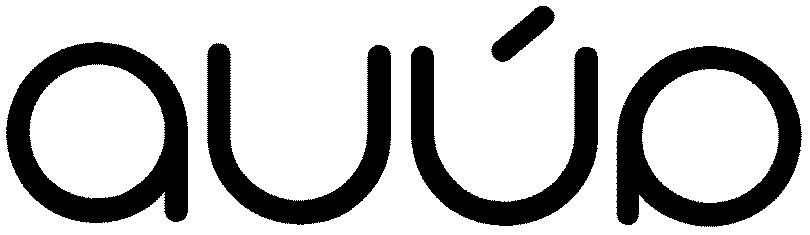 Veřejná infrastruktura,dopravní a inženýrské sítěLázně Jeseník 23. - 24. 4. 2015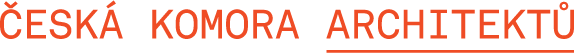 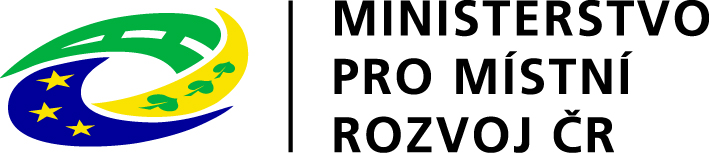 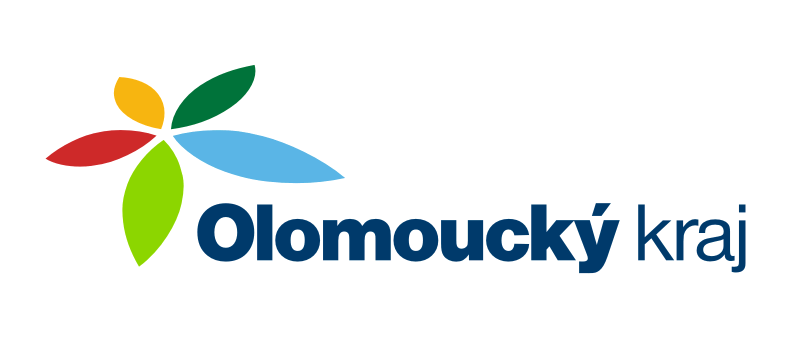 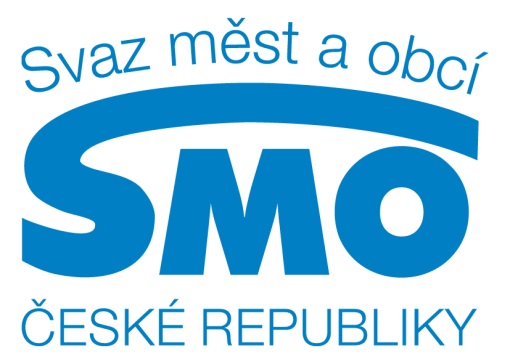 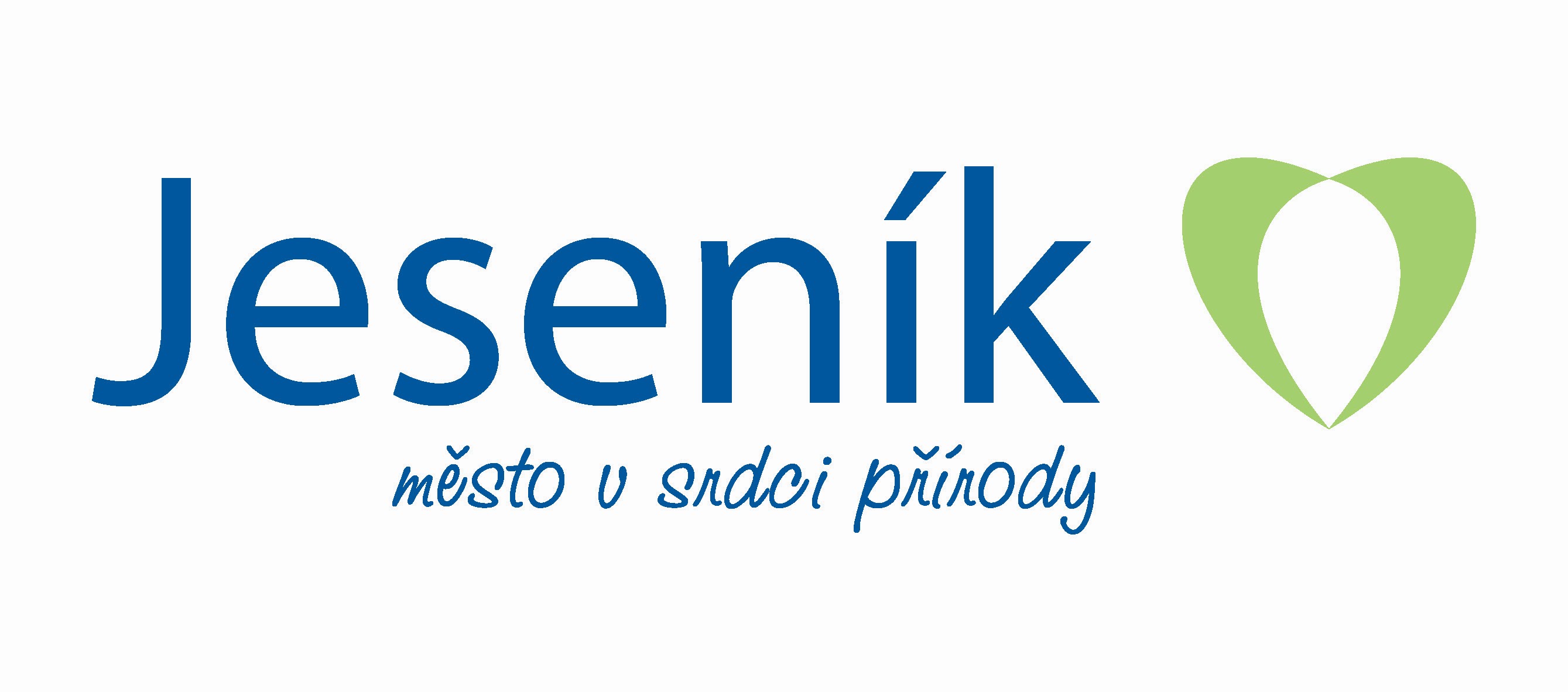 